РЕГИОНАЛЬНАЯ АССОЦИАЦИЯ «СТРОИТЕЛИ ТПП РБ»ПРОТОКОЛ № 5ПравленияРегиональной ассоциации «Строители ТПП РБ»Дата заседания: «17» марта 2017г.Место заседания: г. Улан-Удэ, ул. Ленина, 25.Время начала заседания: «14» часов «00» минут Время окончания заседания: «14» часов «30» минут.Форма: очная.Присутствовали члены Правления Региональной ассоциации «Строители ТПП РБ» (далее – Ассоциация): Михеев А.Т., Гусляков В.А., Доржиев Г.Ю., Батуев В.Б, Зураев И.И., Хусаев В.Л., Байминов В.Н. Отсутствовали: - нет;Кворум для проведения заседания Правления Ассоциации имеется, Правление правомочно принимать решения.Приглашенные лица:Исполнительный директор Ассоциации Елисафенко Владимир Леонидович;Секретарь Правления Кочетова Лидия Васильевна.ПОВЕСТКА ДНЯ ЗАСЕДАНИЯ ПРАВЛЕНИЯ: Исключение ООО «Стройинком» из состава  Региональной ассоциации «Строители ТПП РБ» По вопросу  повестки дняСлушали Исполнительного директора Елисафенко В.Л.,сообщившего, что  ООО «Стройинком» подано заявление об исключении их организации из состава Региональной Ассоциации «Строители ТПП РБ».Решили: удовлетворить просьбуруководстваООО «Стройинком» об исключении из составаРегиональной Ассоциации «Строители ТПП РБ».Результаты голосования: «За» - 7 голосов (100%), «Против» - 0 голосов, «Воздержался» - 0 голосов. Решение принято Повестка дня исчерпана.  Предложений и дополнений в повестку дня собрания не поступило. Заседание Правления объявляется закрытым.Председатель Правления  _____________________________ Зураев И.И.Секретарь Правления  ________________________________ Кочетова Л.В. Исполнительный директор РА «Строители ТПП РБ» 					В.Л. Елисафенко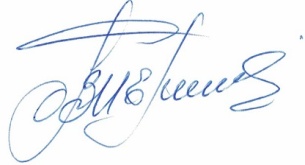 г. Улан-Удэ, ул. Ленина, д. 25, тел. 8(3012) 21-55-88,( 89021)642246;  e-mail: sro@tpprb.com